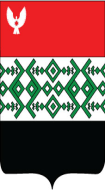 Аналитическая  информация  о  деятельности  Комиссии  по  делам  несовершеннолетних  и  защите  их  прав   по  профилактике  преступлений  и  правонарушений  несовершеннолетних  за  12 месяцев .Комиссия по делам несовершеннолетних и защите их прав Администрации МО «Кизнерский район»  в своей работе руководствуется  Законом РФ №120-ФЗ «Об основах системы профилактики безнадзорности и правонарушений  несовершеннолетних», Конституцией РФ, Конституцией УР, Кодексом РФ об административных правонарушениях. В деятельности органов системы профилактики по предупреждению безнадзорности и преступности  несовершеннолетних КДН и ЗП выполняет координирующую роль. Актуальные вопросы по профилактике преступности и безнадзорности рассматриваются  на заседаниях КДН  и ЗП в соответствии с планом работы  Комиссии. В 2021 году  было проведено  20  заседаний  КДН и ЗП. Одно заседание комиссии проведено совместно с  межведомственной комиссией по обеспечению профилактики в Кизнерском районе.  На  заседаниях  Комиссии рассмотрено 35 вопросов профилактики преступности  и  правонарушений  несовершеннолетних.  Дано 160 поручений в органы и учреждения системы профилактики.По  итогам  12 месяцев  членами КДН и ЗП  совместно с сотрудниками полиции проведено 67  рейдовых  мероприятий, из  них  32 рейдов по торговым точкам, проверено 303 объекта. 35 рейдов  проведено по  неблагополучным  семьям. Всего осуществлено  228 выходов в  семьи, состоящие на учете, в  которых   воспитывается  139 детей. На учете в муниципальных образованиях района на учете состоит 54 семей, в которых  воспитываются 139 детей. Рейдовые  мероприятия  проведены в  периоды  школьных каникул  и праздничные дни.  	Во  всех  субъектах  профилактики  района  в  период с 01  февраля  по 10 февраля проведена муниципальная профилактическая декада «Наши  дети  против  правонарушений!», в  рамках которой во  всех   образовательных  организациях  района были  проведены разного  рода мероприятия, направленные  на  формирование у подростков  законопослушного поведения. В период весенних школьных каникул для детей, состоящих на различных видах учета, на базе МБОУ «Кизнерская СОШ №1» была организована профилактическая лагерная смена «Перекресток» для детей, находящихся  в трудной  жизненной ситуации, на  25 детей. На официальных сайтах общеобразовательных организаций созданы информационные блоки «Страница безопасности!», где размещены инструктажи, проводимые с обучающимися при различных ситуациях, тематические памятки, информационные листы, с которыми обучающиеся, родители и все заинтересованные лица могут ознакомиться. На  официальном  сайте  Кизнерского  района  опубликовано 2 статьи,   в районной газете «Новая жизнь» опубликовано 7 статей. В рамках координации деятельности комиссией  вынесено 20  представлений  в органы  и  учреждения системы профилактики района. Проведены  совещания с представителями социально-психологической службой образовательных организаций  и с заместителями директоров  школ по воспитательной работе по координации деятельности  в сфере профилактики безнадзорности и правонарушений несовершеннолетних. 22 апреля 2021 года на базе МЦ Ровесник прошёл Республиканский семинар "Диалог на равных". Приглашённым гостем стал медицинский психолог наркологического диспансера г.Ижевск Уразбахтин Альберт Фаритович. В одном из блоков Альберт Фаритович общался с подростками на тему "ЭффектКрипа". Так же на беседе присутствовал врач психиатр-нарколог Кизнерской районной больницы Орехов В.Н.  19 мая 2021 года прошел районный семинар "Семейный совет". Участниками семинара были заместители директоров по УВР, социальные педагоги, педагоги психологи, педагоги школ, воспитатели ДОУ и все заинтересованные лица. Данный семинар проводили директор Автономной некоммерческой организации проведения процедуры медиации "Медиаторы18" Сабиров Эдуард Раисович и руководитель службы примирения Ленинского района г. Ижевска - Бадретдинова Лилия Рафиковна.  В рамках Акции по охране прав детства (с 15 мая по 15 июня) в субъектах профилактики прошли   мероприятия в соответствии с планом.  В рамках  Форума здоровья, проведенного  23.06.2021 г. организован и проведен  «Родительский день», на котором несовершеннолетним  и их родителям  доведены требования законодательства, разъяснена ответственность за отдельные виды правонарушений и преступлений. Врач-нарколог  Республиканского наркодиспансера провела беседу, направленную на профилактику алкоголизма и наркомании.  В целях духовно-нравственного воспитания 10.08.2021 г.  комиссией организована экскурсия детей, состоящих на учете в СОП и в ПДН,  в Свято Троицкий  храм п.Кизнер.  В преддверии нового учебного года в субъектах системы профилактики проведены акции: муниципальная - «Помоги собрать ребенка в школу!»  и республиканская - «Помоги пойти учиться!».  47 семьям оказана помощь вещами и канцтоварами.  09 сентября 2021 г. для родителей, состоящих на учете в СОП и ТЖС, проведено  районное родительское собрание «Детство без жестокости!». Присутствовало 20 родителей. Перед собравшимися  выступили представители правоохранительных органов Шерстобитова Е.В. (ПДН ОВД), Бельская И.В. (УИИ),  заведующая южным филиалом  библиотечной системы района Котельникова В.В. и священник Евгений Романов. Для родителей  была организована выставка книг по воспитанию детей  и ярмарка вещей и канцтоваров. 29 сентября для детей, состоящих на ведомственных учетах, с целью вовлечения  их во внеурочную деятельность, проведена  экскурсия в Центр декоративно прикладного искусства с проведением мастер-класса  по  изготовлению изделий из соломки и дерева.  18 ноября  в общеобразовательных организациях  был объявлен Единый день родительских  собраний на тему «Семья и школа: детство, свободное от жестокости и насилия». Проведено 15 собраний в очном режиме ,охват составил 396 человек. Остальные  образовательные организации  провели в дистанционном режиме  в групповых родительских чатах. 20 ноября  в рамках акции  «Детство без жестокости!» проведено 29 профилактических мероприятий  для  родителей по правовому просвещению.По  итогам 12 месяцев 2021 года  в Комиссию поступило и рассмотрено 153 административных материалов (АППГ 147). Наказание вынесено по 149 материалам (АППГ 138), из которых 32 предупреждения (31 на несовершеннолетних и 1 на родителя), остальные 117 - штрафные санкции. Два дела  прекращены по истечении срока давности по ч.1 п.6 ст. 24.5 КоАП РФ. Два  материала направлены в ОВД на доработку.По  рассмотренным административным  делам  вынесено 32 предупреждения (АППГ 22).  Предупреждения вынесены несовершеннолетним по линии ГАИ, ЛОВД и нарушение «масочного режима». Назначено 117  штрафных  санкции (АППГ 116)  на  сумму   93 750  руб.  (АППГ 115 550 руб.).                                                                                                                                                                                                                                                   Таб.№1                                                                                                                                                                                      	Количество  вынесенных  постановлений  о  привлечении к  административной ответственности по  статьям  Кодекса  об  административных  правонарушениях РФ, приведено в таблице.                                                                                                                                                   Таб.№2                                                                                                                                                                                                                                                    Согласно Книге учета дел и  материалов, количество рассмотренных на  заседаниях комиссии  дел (Дело 03-17), выглядит  следующим  образом .    Таб.№3            Комиссией  принимаются  меры по взысканию административных штрафов, наложенных на правонарушителей.Таб.№4По итогам полугодия сотрудниками полиции было  выявлено 16 фактов нарушения  Закона УР №59-РЗ «О мерах по защите  здоровья  и развития  детей  в  Удмуртской Республике» (АППГ-12), 11 подростками. 10  фактов нарушения Закона, совершено  6 учащимися МБОУ «Кизнерская СОШ №2», 2 факта – Балдеевская школа, 1 факт- Ягульская школа, 3 факта – Б-Учинская  школа-интернат.  Необходимо отметить, что  работа  в школах  района в данном направлении ослабла.  В КДН и ЗП создан Банк  данных  о семьях, находящихся в социально опасном  положении (СОП). На  31.12.21 г. на  учете  в  СОП  состояло 12 семей, в  которых  21  родитель воспитывают 41 ребенка. В 2021 году  выявлено 9 семьи СОП, в которых воспитывается 31 ребенок. Снято с учета 14 семей, в которых воспитывалось  29 детей. 11 семей сняты с учета в связи с улучшением ситуации в  семье и  завершением ИПСР. Одна семья снята в связи со сменой места жительства, выехала на постоянное место в  Граховский район. В отношении  двух семей родители лишены родительских прав. С каждой  семьей, находящейся в СОП, проводится  профилактическая  работа  в  соответствии с индивидуальной программой  социальной  реабилитации. Данные семьи находятся на контроле администраций территориальных отделов, КДН и ЗП, ОСЗН, КЦСОН, образовательных организаций, участковых уполномоченных полиции, работников  здравоохранения, МЦ «Ровесник».На учете в подразделении по делам несовершеннолетних МО МВД России «Кизнерский» состоит - 26 подростков (АППГ-28), из них: учащиеся школ - 14, учащиеся техникума – 12. За употребление спиртных напитков – 12, антиобщественное поведение (бродяжничество)-1. По возрасту: до 13 лет - 7 несовершеннолетних, с 14 до 15 лет - 6 несовершеннолетних, с 16 до 17 лет – 13 несовершеннолетних. На учете ПДН и УИИ состоят два  судимых  несовершеннолетний. Зарегистрировано 2 группы  антиобщественной направленности.	По  итогам  12 месяцев  по данным  информационного Центра МВД по УР 8 (АППГ – 11) подростков (3-учащийся Кизнерского сельскохозяйственного техникума, 4- учащиеся МБОУ «Кизнерская СОШ №2», 1- Б-Учинская школа-интернат) совершили 6 преступлений (АППГ- 8), все жители района. Снижение составило -25%., по УР снижение – 16%. Удельный  вес от  общего количества преступлений в  районе составил 2,6%, в Республике 3,2%.  Три преступления совершены несовершеннолетними в состоянии опьянения, одно преступление совершено в ночное время. Одно преступление совершено двумя подростками, ранее совершавшими преступления. Оба преступления совершены в группе. Все преступления совершены в группе по предварительному сговору: 3 преступления совершены несовершеннолетними со  взрослыми, 3 преступления  совершены в группе  несовершеннолетних.  В течение  текущего года совершено 4  преступления, два преступления были совершены и зарегистрированы в 2020 году снижение 33,3%. Несовершеннолетними совершены преступления, предусмотренные:                                                                                                                                                       Таб. №5             Проведен анализ  совершения  преступлений  несовершеннолетними  по  годам.                                                                                                                                                                                                                                                                              Таб.№6За истекший период текущего года комиссией рассмотрено 10 материала об отказе в возбуждении уголовного дела  (АППГ – 7)  в отношении 9  несовершеннолетних  (АППГ – 7). В отношении одного подростка, учащегося школы №2, рассмотрено  4 материала, в отношении 1 несовершеннолетнего Ягульская СОШ – 2 материала. Все совершенные общественно-опасные деяния имущественного характера. Субъектам профилактики при проведении профилактической работы особое внимание необходимо  обратить на работу с родителями  и возрастную группу детей от 11 до 14 лет. Работу  с данной категорией детей, с целью предотвращения совершения ими общественно-опасных деяний, нужно проводить систематически  и целенаправленно.	В   отношении  самих  несовершеннолетних  совершено 31 преступление (АППГ 25), рост составил +24% (АППГ+19%),  по УР  совершено 1766  (АППГ 1537),  рост составил +14,9% (АППГ+21,5%). Удельный вес  9,0% (АППГ 7,6%), по УР  5,7 (АППГ 4,7%). 17 преступлений совершено родителями в отношении своих детей. 	В текущем году зарегистрировано 23 (АППГ 18),  ранее совершавшие совершили  10 преступлений (АППГ 17)  -41,2%,  неработающие 14 (АППГ 12)  +16,7%,  в состоянии опьянения 9 (АППГ 7), рост 28,6%.  Данные  преступления  совершили  граждане, проживающие  на  территории МО «Кизнерский  район». Преступления  в отношении несовершеннолетних совершены по  следующим  статьям Уголовного Кодекса.  Таб.№7В совершении данной категории преступлений пострадало 35 несовершеннолетних (АППГ 25), из них лиц женского пола 3 (АППГ -4). В возрасте от 1 года до 13 лет – 22  ребенка, с 14 до 15 лет – 6 детей, с 16 до 17 лет – 7 детей. Рост составил +40% (АППГ-58,3%). По УР  пострадало 1785 детей (АППГ 1580), рост составил 13%, (АППГ -16,2%). Подразделением  по  делам несовершеннолетних составлено 15  актов выявления и учета безнадзорного и беспризорного несовершеннолетнего (АППГ 22). Все дети были помещены в  детское  отделение больницы.           Исходя  из  вышеизложенной  информации,   всем   органам и учреждениям системы  профилактики  необходимо в целях повышения эффективности муниципальной политики в сфере защиты прав и законных интересов детей и подростков Кизнерского района в течение  2022  года необходимо:Установить контроль за семьями с признаками социального неблагополучия. Выявлять несовершеннолетних, находящихся в социально опасном положении, и родителей, не исполняющих  родительские обязанности  в отношении своих несовершеннолетних детей. Выявлять и  пресекать случаи вовлечения несовершеннолетних в противоправные  и антиобщественные действия.Продолжить работу по защите несовершеннолетних от физического и психического насилия, сексуальной и иной эксплуатации. Организовать  активную  работу в подведомственных организациях с детьми и родительской общественностью  по разъяснению  им правил безопасности детей и родителей. Предупреждать общественно опасные деяния, совершаемые несовершеннолетними, не достигшими возраста привлечения к уголовной ответственности.  Организовать  индивидуальную профилактическую работу   в отношении несовершеннолетних, состоящих на ведомственных учетах ПДН и ВШУ, алкогольную и спиртосодержащую продукцию. Практиковать  наставничество в отношении данной категории подростков.Активизировать вовлечение несовершеннолетних, состоящих на  ведомственных профилактических учетах, в мероприятия культуры и спорта, досуговую, добровольческую и иную  социально значимую деятельность. Председатель КДН и ЗПАдминистрации  Кизнерского  района                                                                           В.С.ОреховаН.А.Соколова3-24-02Администрация муниципального образования «Муниципальный округКизнерский район Удмуртской Республики»Карла Маркса ул., д. 21, п. Кизнер, Удмуртская Республика, 427710тел. (34154) 3-19-05, тел/факс (34154)3-14-98e-mail: kizner-adm@udm.net,http://www.mykizner.ru«Удмурт Элькунысь Кизнер ёрос муниципал округ» муниципал кылдытэтлэнАдминистрациезКарла Маркса ур., 21 юрт, Кизнер каргурт,Удмурт Элькун, 427710тел. (34154) 3-19-05, тел/факс (34154)3-14-98e-mail: kizner-adm@udm.net,http://www.mykizner.ruКоличество  вынесенных  постановлений  о  привлечении  к  административной  ответственностиКоличество  вынесенных  постановлений  о  привлечении  к  административной  ответственностиКоличество  вынесенных  постановлений  о  привлечении  к  административной  ответственностиКоличество  вынесенных  постановлений  о  привлечении  к  административной  ответственностиКоличество  вынесенных  постановлений  о  привлечении  к  административной  ответственностиСумма наложенных  административных  штрафов/ взысканоСумма наложенных  административных  штрафов/ взысканоСумма наложенных  административных  штрафов/ взысканонесовершен-нолетние  75несовершен-нолетние  75Родители69Родители69Граждане5несовершен-нолетниероди-телиграж-данепредуп-реждениештрафпредуп-реждениештрафштраф52 250  34 500   7 0003144168552 250  34 500   7 000  Всего: 149 наказаний ( 117 штрафа / 32 предупреждений)  Всего: 149 наказаний ( 117 штрафа / 32 предупреждений)  Всего: 149 наказаний ( 117 штрафа / 32 предупреждений)  Всего: 149 наказаний ( 117 штрафа / 32 предупреждений)  Всего: 149 наказаний ( 117 штрафа / 32 предупреждений)Общая сумма:93 750 руб.Общая сумма:93 750 руб.Общая сумма:93 750 руб.ст.5.35неиспол-нение  обязанностей  по  воспитаниюст.5.35неиспол-нение  обязанностей  по  воспитаниюст.20.21/ч.1.ст.20.20появление/распитие н/л в  состоянии алкоголь-ного  опьянен.ст.20.22допущениеродителямираспи-тие  спирт-ных напит-ков детьмист.20.1/ст.5 закона УР /ст.6.23 вовлечение в употребление табакаГАИГАИст.6.10вовлечение н/л в  употребление  спиртных  напитков/6.24  курение в неположенном местест.6.1.1Побои/ ст.7.27Мелкое хищение/ 7.17 повреждение имущст.11.1 ч.5 (ЛОВД-хождение по ж/д путям)/20.6.1 нарушение масочного режима/ 19.16  паспортштрафПреду-преждениештрафштрафШтр.Пре-дуп-реж-дениештрафштрафштрафпредупреждение601     11/12    71/1/1    4155/11/1/15/21/1          6114  950 руб.          6114  950 руб.       23 11 900 руб.    7  10 600 руб.32 500 руб.          1937 000 руб.          1937 000 руб.610 500руб.36 300руб.        27итоги  12 месяцев по  годам (сумма штрафовруб.)Всего рассмот-рено  прото-колов / с наказаниемИз  нихВозв-рат/прекращен/подведСт.5.35ст.20.22ст.20.21/20.20ст.20.1/5.61другие прото-колына н/лст.6.10/6.23/7.27ст.6.24/19.3/6.1.12019 год18 заседаний136 штр.17 пред.116 640 руб.165/1536/5/188188\11412 (ГАИ)2(ЛОВД)1 (зак.УР №57)9/0/00/0/02020 год18заседаний116 штр.22  пред.115 550руб.147/1386/2/155411/141/117-ГАИ5-ЛОВД1(зак.УР №57)10-20.6.112/0/20/1/42021 год20Заседан.117 штр.32 пред.93 750 руб153/1492/2/061711/121/019-ГАИ5-ЛОВД1(зак.УР №57)21-20.6.11 - 19.161   - 7.175/1/11/0/1№ п/пНаименование показателяОтчетный периодОтчетный период№ п/пНаименование показателяIV квартал 2021 года12  месяцев2021 года1.Количество административных штрафов, наложенных комиссией (всего за отчетный период), в том числе в отношении:33 /18 400117 /93 7501.1.несовершеннолетних / на сумму    19 /10 10044 / 52 2501.2.родителей (иных законных представителей) несовершеннолетних / на сумму14 /8 30068 /34 5001.3.граждан / на сумму0/05 /7 0002. Количество административных штрафов, уплаченных и взысканных (всего за отчетный период), в том числе в отношении:16 /5 40074 /57 6502.1.несовершеннолетних / на сумму 4/ 1 40024 /36 9002.2.родителей (иных законных представителей) несовершеннолетних / на сумму12/ 4 00046 / 15 2502.3.граждан / на сумму0/04 / 5 500Статья УК2021 г..2019г.Ст.163 УК РФ вымогательство               0               0                 1Ст.161 УК РФ грабеж331Ст.158 УК РФ кража358Ст.175 УК РФ приобретение или сбыт имущества, заведомо добытого преступным путем001Ст.166 УК РФ угон автотранспорта000Ст.319 УК РФ оскорбление  представителя власти000Ст.131 УК РФ преступление сексуальной направленности001Ст.132 УК РФ преступление сексуальной направленности001Итого:6 преступл.8 несовершен.8 преступл.11 несовершен.13 преступл.16 несовершен.ПериодКоличество  преступлений,  прошедших  через информационный  Центр МВД (ИЦ)/ количество  несовершеннолетнихКоличество фактически  совершенных  преступлений несовершеннолетними в районеКоличество перешедших преступлений  на  следующий год (по ИЦ)Весь  2019 год13 прест./ 16 подростковВсе совершены в .Рост составил 85%%Уд.вес: 4,9По УР: +4,2%Уд. Вес Респ.: 4,513 прест./ 16 подростков(7 –техникум, 8 школьники, 1 нераб.)2 являются жителями г.Ижевска2 прест./ 2 несов.Весь  2020 год8 прест./ 11 подростковСнижение -38,5%Уд.вес: 3,6По УР: - 10,6%Уд. Вес Респ.: 3,98 прест./ 11 подростков(10 школьники, 1 иногор.)2 прест. / 3 несов.Весь  2021 год6 преступлениясовершены 8 подросткамиСнижение  составило -25%По УР: -16 %Уд.вес: 2,6Республ.: 3,24 прест./ 5 подростков+2  преступления совершены в декабре 2020 года, и зарег.  также в  2020 годуСтатья УК2021 г.2020 г.2019г.Ст.157 УК РФ  уклонение от уплаты алиментов 9    7        27Ст.156 УК РФ жестокое обращение с детьми 664Ст.163 УК РФ вымогательство00      1  н/лСт. 118 УК РФ причинение тяжкого вреда здоровью по неосторожности001Ст.115 УК РФ умышленное причинение легкого вреда здоровью001Сст.150 УК РФ)вовлечение несовершеннолетнего в совершение преступления301Ст.151 УК РФ (вовлечение несоверш. в совершение антиобщественных действий2Ст.158 УК РФ кража1Ст. ст.134 УК РФ половое сношение и иные действия сексуального характера с лицом, не достигшим шестнадцатилетнего возраста311Ст.131. УК РФ изнасилование00       1  н/лСт.132  УК РФ насильственные действия сексуального характера00       1  н/лСт.158 УК РФ кража011Ст.161 УК РФ грабеж011Ст.119 УК РФ угроза убийством331Ст.116 УК РФ побои001Ст.117 УК РФ истязание352Ст.264 УК РФ нарушение правил дорожного движения110Итого31 факт25 фактов44  факта